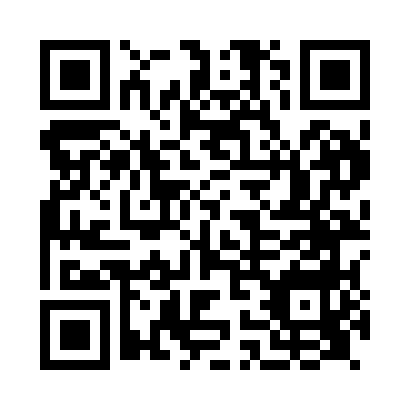 Prayer times for Isfield, East Sussex, UKMon 1 Jul 2024 - Wed 31 Jul 2024High Latitude Method: Angle Based RulePrayer Calculation Method: Islamic Society of North AmericaAsar Calculation Method: HanafiPrayer times provided by https://www.salahtimes.comDateDayFajrSunriseDhuhrAsrMaghribIsha1Mon2:574:501:046:389:1711:102Tue2:574:511:046:389:1711:103Wed2:584:521:046:389:1611:104Thu2:584:531:046:389:1611:105Fri2:594:531:046:389:1511:106Sat2:594:541:056:389:1511:107Sun3:004:551:056:389:1411:098Mon3:004:561:056:379:1311:099Tue3:014:571:056:379:1311:0910Wed3:024:581:056:379:1211:0811Thu3:024:591:056:369:1111:0812Fri3:035:001:056:369:1011:0813Sat3:035:011:066:359:0911:0714Sun3:045:021:066:359:0811:0715Mon3:055:041:066:359:0811:0716Tue3:055:051:066:349:0611:0617Wed3:065:061:066:339:0511:0618Thu3:065:071:066:339:0411:0519Fri3:075:081:066:329:0311:0420Sat3:085:101:066:329:0211:0421Sun3:085:111:066:319:0111:0322Mon3:095:121:066:309:0011:0323Tue3:105:141:066:308:5811:0224Wed3:105:151:066:298:5711:0125Thu3:115:161:066:288:5611:0126Fri3:125:181:066:278:5411:0027Sat3:135:191:066:268:5310:5928Sun3:135:211:066:258:5110:5929Mon3:145:221:066:258:5010:5730Tue3:175:231:066:248:4810:5431Wed3:195:251:066:238:4710:51